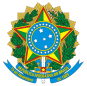 UNIVERSIDADE FEDERAL DE PELOTAS DESPACHOProcesso nº 23110.031638/2018-88Interessado: @interessados_virgula_espaco@À PROPLANC/C CDPD; SUINFRA; CGMEncaminho para os devidos encaminhamentos, a Anotação de Responsabilidade Técnica (0442278) referente à manutenção da cobertura do prédio Lyceu.AtenciosamenteMarcelo Batista CanteiroCriado por 00049998005, versão 2 por 00049998005 em 21/02/2019 11:28:54.Documento assinado eletronicamente por MARCELO BATISTA CANTEIRO, Engenheiro, em 21/02/2019, às 11:29, conforme horário oficial de Brasília, com fundamento no art. 6º, § 1º, do Decreto nº 8.539, de 8 de outubro de 2015.A autenticidade deste documento pode ser conferida no site http://sei.ufpel.edu.br/sei/controlador_externo.php?acao=documento_conferir&id_orgao_acesso_externo=0, informando o código verificador 0442275 e o código CRC D6B45154.Referência: Processo nº 23110.031638/2018-88SEI nº 0442275